TOOT HILL SCHOOL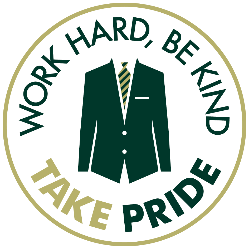 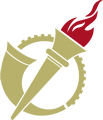 Year 10 Personal Development Curriculum